СЛАЙД 2Итоги работы за 2020/2021 учебный год  и перспективы развития системы образования Курортного районаВера Петровна  Барыгина, начальник ОО и МП администрации Курортного района Санкт-ПетербургаУважаемые коллеги!Завершившийся учебный год был отмечен целым рядом непростых ситуаций, связанных с эпидемиологической ситуацией, карантинными мероприятиями и смешанным обучением. Тем не менее система образования Курортного района продолжала развиваться.СЛАЙД 3В целях реализация мероприятий, направленных на обеспечение доступности дошкольного образования (а для региональной системы образования обозначена цель по достижению 100% доступности дошкольного образования для детей в возрасте до 7 лет), в 2020 году введены в эксплуатацию 2 учреждения дошкольного образования: ДОУ № 12 и вторая площадка ДОУ № 25. Эти учреждения с 1 сентября будут посещать 230 воспитанников. Большая работа проведена по вводу в эксплуатацию еще одного детского сада – третьей площадки ГБДОУ № 29 в п. Песочный на 75 мест – инновационный проект ООО «Реновация».Для создания оптимальных психолого-педагогических условий для усвоения детьми с особыми возможностями здоровья общеобразовательных программ, социальной адаптации и психологического развития выявлено 490 детей дошкольного возраста, нуждающихся в психолого-медико-педагогической помощи и оказана консультационная помощь родителям. В дошкольном отделении школы № 69 проведен  мониторинг специальных образовательных условий: необходимые условия для обучения таких детей с созданы в достаточном объеме.Во всех ДОУ района успешно реализуется государственный образовательный стандарт дошкольного образования, ведется работа по обновлению содержания локальных нормативных актов согласно изменениям в законодательстве. Каждым дошкольным учреждением разработана Рабочая программа воспитания.СЛАЙД 4Детский сад № 25 с 01.01.2021 по 31.12.2023 признан экспериментальной площадкой Санкт-Петербурга по теме «Определение взаимосвязи готовности детей к обучению в школе и их самооценки в условиях образовательной организации, реализующей программы дошкольного образования». Опыт работы этого учреждения был представлен в рамках Петербургского образовательного форума - 2021 по теме «Подготовка дошкольников к жизнедеятельности в условиях неопределенности».В рамках методического сопровождения и поддержки реализации ФГОС дошкольного образования проводились семинары, в том числе и в дистанционном формате, что позволило увеличить контингент участников в несколько раз. СЛАЙД 5Для старших воспитателей, методистов и заместителей руководителей по учебно-воспитательной работе проведены курсы повышения квалификации «Профессиональная деятельность старшего воспитателя в условиях реализации ФГОС ДО».В течение учебного года педагоги детских садов представляли свой опыт работы на районных, городских и всероссийских профессиональных конкурсах, в частности:СЛАЙД 6 в городском конкурсе методических материалов «Диссеминация передового педагогического опыта ДОУ Санкт-Петербурга по реализации ФГОС дошкольного образования» победителем стал коллектив ДОУ № 25 в номинации «Лучшие инновационные практики реализации ФГОС ДО»; в региональном этапе всероссийского конкурса «Воспитатели России» - 2020 лауреатом  - Павлова Маргарита Александровна, воспитатель детского сада № 28.В районном конкурсе методических материалов для педагогов дошкольных образовательных учреждений «Педагогическая палитра» свои работы представили 25 педагогов из детских садов №№ 12, 14, 22, 23, 28, 29, 69 (д/о). Работы победителей представлены на сайтах образовательных учреждений.СЛАЙД 7Наши школы решали ключевые задачи, поставленные региональной  системой образования (на слайде): обеспечение образовательного процесса в условиях неблагоприятной эпидемиологической ситуации;максимальное удовлетворение запросов жителей по профилям обучения с учетом способностей ребенка;развитие безопасной цифровой образовательной среды, обеспечивающей высокое качество и доступность образования.Образовательные учреждения продолжали испытывать определенные сложности в условиях неблагоприятной эпидемиологической ситуации. Смешанное обучение, кроме выпускных классов, сохранялось до конца учебного года.Реализация проекта «Цифровая образовательная среда» национального проекта «Образование». Учителя принимали активное участие в реализации проекта Комитета по образованию «Смешанное обучение» по созданию видеоуроков для наполнения Городского портала дистанционного образования Санкт-Петербурга. Команда педагогов Курортного района обеспечила восьмую учебную неделю четвертой четверти видеоуроками с 5 по 11 класс по русскому языку, литературе, английскому языку, географии, информатике, физике. В состав команды вошли 27 педагогов из 9 школ:  324 и 466 (по 5 чел.);  433 и 450 (по 4 чел.); 435 и 445 (по 3 чел.); 447, 541 и 545 (по 1 чел.). Все педагоги отмечены благодарностью Комитета по образованию.В районе формируется интерактивная обучающая среда, наполненная высокотехнологичным оборудованием и программным обеспечением, отвечающая требованиям нового стандарта образования.В рамках реализации проекта «Цифровая образовательная среда» Национального проекта «Образование» 4 общеобразовательные школы района (ГБОУ № 324, 435, 466, 611) в 2020 году получили комплекты оборудования, состоявшие из 38 ноутбуков, 2 интерактивных панелей и МФУ. В 2021 году в рамках того же проекта оборудование уже получили ГБОУ № 442, 445, 447. До конца 2021 года получат еще 6 школ на общую сумму 17 млн. руб.. Остальные 4 школы – примут участие в проекте в 2022 году.Образовательные учреждения района активно использовали систему видеоконференцсвязи «Mind», рекомендованную Комитетом по образованию. С ее помощью реализована возможность удаленного присутствия учащегося при организации дистанционного обучения, а также организация родительских собраний, видеоконференций, педагогических советов и др.В настоящее время все учреждения начинают освоение образовательной платформы "Сферум". Внедрение этой платформы в образовательный процесс является частью технологической основы проекта "Моя школа" Министерства просвещения Российской Федерации.В организациях функционирует в штатном режиме информационная система «ПараГраф», на базе которой работают сервисы «Электронный классный журнал» (с 01.09.2021 года все школы ведут безбумажный учет успеваемости), «Электронный дневник 2» и «Запись в ОУ», модуль «Электронный инспектор».С ноября 2020 года в школах и дошкольных учреждениях заработал новый модуль «Статистика», образовательные учреждения начали автоматизированную выгрузку статистических данных из системы «ПараГраф» на районный и региональный уровень: смешанное обучение, дистанционное обучение, количество заболевших сотрудников и обучающихся/воспитанников.Слайд 8Реализация проекта «Современная школа» национального проекта «Образование».В рамках реализации проекта «Современная школа» национального проекта «Образование» 2 школы - 656 и 69 - в течение года проводили мероприятия по обновлению материально-технической базы учреждений. Были подготовлены помещения и произведена закупка оборудования для учебных мастерских (для реализации предметной области «Технология»), кабинетов специалистов психолого-педагогического сопровождения, логопедов, для занятий физической культурой, в том числе ЛФК, на сумму 7,3 млн. руб.В прошедшем году во всех школах проведены исследования качества образования.СЛАЙД 9Организация государственной итоговой аттестацииИз 494 выпускников 9-х классов аттестат об основном общем образовании получили 487 человек (98,6%), в дополнительный период (сентябрьские сроки) зарегистрированы 7 человек.Результаты ОГЭ по русскому языку и математике в . ниже, чем в предыдущие три года. По математике лучший результат – средний балл 3,9 в ГБОУ № 435.По русскому языку средний балл 4 и выше показали обучающиеся ГБОУ № 433, 450, 435, 556, 445.СЛАЙД 10Из 317 выпускников 11-х классов аттестат о среднем общем образовании получили 314 чел. (99%).3 выпускницы получили 100 баллов по ЕГЭ: Филимонова Маргарита, ГБОУ № 324, и Певзнер Ольга, ГБОУ гимназия № 433, – по  русскому языку;  Корчагина Дарья, ГБОУ № 450, – по химии.Свыше 90 баллов у 43 выпускников по русскому языку и 21 выпускника по предметам по выбору.В целом результаты по ЕГЭ выше, чем в 2020 году, по профильной математике, информатике и ИКТ, биологии, английскому языку, химии, обществознанию; ниже, чем в прошлом году, – по русскому языку, географии, истории, литературе.Слайд 1138 выпускникам школ Курортного района 2021 года вручены медали «За особые успехи в учении», 4 выпускника награждены почетным знаком Правительства Санкт-Петербурга «За особые успехи в обучении» (из них 3 человека имеют и медаль, и почетный знак).СЛАЙД 12Рейтинги общеобразовательных учреждений Для повышения открытости информации о системе образования Санкт-Петербурга ежегодно формируются рейтинги образовательных учреждений по пяти направлениям:Рейтинг по результатам массового образования;Рейтинг по высоким образовательным результатам и достижениям обучающихся;Рейтинг по качеству условий ведения образовательной деятельности;Рейтинг по кадровому обеспечению;Рейтинг по качеству управления.Информация об образовательных учреждениях района, включенных в публикуемую часть рейтинга (топ-100) образовательных учреждений Санкт-Петербурга, представлена на слайде.СЛАЙД 13Независимая оценка качества условий осуществления образовательной деятельности проводилась в отношении образовательных организаций дополнительного образования детей.Результаты сгруппированы по 5-и уровням оценки. Все образовательные организации района попали в высокий уровень, набрав в сумме больше 81 балла (высокий уровень соответствует баллам от 81 до 100).СЛАЙД 14Результаты диагностических работВ региональной «Оценке по модели PISA» от Курортного района участвовали школы № 324 и 450,  чьи результаты выше, чем в Санкт-Петербурге, по всем видам функциональной грамотности.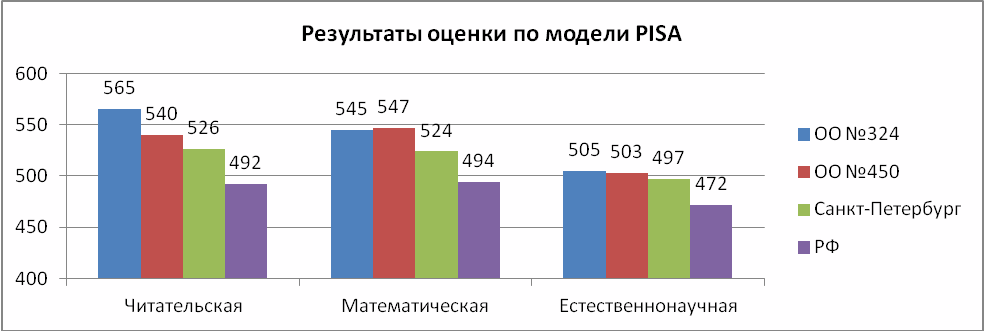 Задача по формированию читательской грамотности актуальна для всех образовательных систем. Сформированная на высоком уровне читательская грамотность характеризуется способностью использовать критическое мышление при чтении. Всероссийские проверочные работы (ВПР)В прошедшем году учащиеся писали ВПР 2 раза: осенью 2020 года и весной 2021 года.По итогам анализа ВПР – 2020 можно сделать вывод, что процент выполнения заданий сопоставим с генеральной выборкой. В сравнении с отметками по журналу не подтвердило свои результаты значительное количество обучающихся (от 40 до 60%).По результатам ВПР – 2021 у 48% обучающихся отметка за ВПР не соответствует отметке по журналу, как в сторону повышения отметок, так и в сторону понижения.Задания, с которыми обучающиеся справились хуже, часто повторяют тип заданий работ 2020 года. Это требует продолжения отработки предметных дефицитов.Региональные диагностические работы (РДР)Проведены РДР по русскому языку в 6 классах, по функциональной грамотности в 5 классах в школах с низкими образовательными результатами. Результаты школ Курортного района выше, чем результаты по Санкт-Петербургу. Результаты остальных РДР (по функциональной грамотности в 6 классах, по математике в 7 классах, по истории, физике, биологии, химии и естествознанию в 10 классах) в районе ниже, чем в Санкт-Петербурге, несмотря на то, что отдельные школы показывают результаты по региональным диагностическим работам выше среднего балла по Санкт-Петербургу.СЛАЙД 15Важной задачей является выявление и поддержка талантливых детей.С октября по декабрь организовано проведение районного этапа всероссийской олимпиады школьников по 22 предметам.В школьных этапах приняло участие 3666 учащихся, в районных – 768.Из 38 участников регионального и заключительного этапа Всероссийской олимпиады школьников 5 победителей и 13 призеров.СЛАЙД 16Доля победителей и призеров от общего количества участников за последние 3 года выросла с 23 до 47%..В новом учебном году организация и проведение олимпиады пройдет с регистрацией учащихся на портале «Центра олимпиад» с помощью АИСУ «Параграф». В школах необходимо разъяснить детям и родителям, что учащиеся заранее должны определить, в каких олимпиадах они будут принимать участие. Участие в районном этапе невозможно без участия в школьном туре. При этом количественные показатели участников не должны быть ниже прошлого года.СЛАЙД 17Развитие дополнительного образования и воспитания По состоянию на 01.07.2021 года в 33 организациях, включая одну негосударственного сектора, по дополнительным общеобразовательным программам занимается 7 072 ребенка в возрасте от 5 до 18 лет, из них по программам различной направленности информация представлена на слайде:	- технической направленности – 462 человека;	- естественнонаучной направленности – 332 человека;	- социально-педагогической направленности – 1753 человека;	- художественно-эстетической направленности – 4061 человек;	- физкультурно-спортивной направленности – 2166 человек.Общее количество педагогических работников в организациях, реализующих дополнительные общеобразовательные программы, – 340 человек.Численность детей с ограниченными возможностями здоровья и инвалидностью в возрасте от 5 до 18 лет, осваивающих дополнительные общеобразовательные программы,– 380 человек.Одним из приоритетов, на который указывает и Президент Российской Федерации, и Губернатор Санкт-Петербурга является воспитание в семье и школе. СЛАЙД 18Развитие социальных институтов воспитанияВо всех школах разработаны программы по развитию детской социальной инициативы, реализация мероприятий которых начнется 01.09.2021.      Организовано методическое сопровождение деятельности детских общественных организаций детского общественного движения Российское движение школьников (ДДТ «На реке Сестре»). На базах 13 школ (№ 324, 433, 435, 437, 442, 445, 447, 450, 466, 541, 545, 556, 611) функционируют 17 общественных объединений. Первичные отделения РДШ созданы в школах № 435, 324, 445, 450, 466, с общим охватом участников  более 550 детей. Советы школьников созданы и функционируют в 11 школах района. Проведено 9 районных собраний Совета школьников, 29 добровольческих акций и 10 мероприятий с общим количеством участников  1 986 человек, с просмотрами онлайн более 10259.На базе ЦППМСП создан районный клуб юных друзей правопорядка, занятия посещали 25 учащихся, из которых на начало учебного года 21 человек состоял на учете в ПДН ОМВД; на конец учебного года 10 подростков были сняты с учета. СЛАЙД 192.   «Ценности культуры – фундамент будущего»   	7 учреждений – победителей районного этапа городского конкурса патриотической песни «Я люблю тебя, Россия!»-  вышли на городской уровень ГБОУ СОШ № 466 – 1-е место, ГБОУ школа № 69 – 3-е место.Многие районные мероприятия были проведены в онлайн-формате: фестивали, выставки, концерты, посвященные памятным датам, акции РДШ в дни единых действий,  районный этап региональной  олимпиады по краеведению для учащихся.       	Большое внимание уделялось изучению государственной символики России: герба, гимна, флага; стали традиционными акции: «Георгиевская ленточка», «День рождения РДШ», исторический квест «Великие битвы», районный этап городского межведомственного конкурса творческих работ «Россия: прошлое, настоящее, будущее». Число участников – 284 чел.В 9 образовательных организациях создаются школьные музеи и музейные краеведческие уголки. В настоящее время они есть в 9 учреждениях.  СЛАЙД 20В прошлом учебном году состоялось 7 туристских и спортивных мероприятий, в том числе 2 районных этапа межведомственной военно-спортивной игры «Зарничка», посвященной Дню окончания Второй мировой войны,  2 районных этапа детско-юношеской оборонно-спортивной и туристической игры «Зарница», «Орленок», соревнования «Школа безопасности». Общий охват учащихся – 520 человек.Профилактика детского дорожно-транспортного травматизма занимает очень важное место в работе всех образовательных организаций, опорный центр по данному направлению – ДДТ «На реке Сестре» и ДОУ № 25. Проведены акции (21), конкурсы, игровые программы, интернет-олимпиады (22) с общим охватом 23 993 учащихся и воспитанников. Поддержка индивидуальности юного петербуржца и создание условий для самоопределения «Выбор будущего в твоих руках».Проект «Лучшие из лучших» направлен на выявление и поддержку одаренных детей в разных видах творческой деятельности. В рамках проекта проведено четыре фестиваля с общим охватом более 700 участников.         	Осуществляется поддержка потребностей и интересов детей и подростков, направленных на освоение ими различных способов деятельности за счет проведения соревнований по стандартам WorldSkills RussiaJunior. Организовано участие в городском конкурсе «Шаг в профессию», проекте «Билет в будущее» (879 человек), «Большая перемена» (879 человек). СЛАЙД 21Обучение по программе «Подростки помогают подросткам» - 208 подростков из 5 школ района (466, 442, 445, 450, 433).  В апреле 2021 года состоялся месячник медиации, основной целью которого являлась популяризация медиации и медиативных технологий как эффективного способа решения конфликтов среди всех участников образовательных отношений.	Проведен районный этап конкурса «Турнир команд медиаторов-ровесников», в котором приняли участие 4 команды из 5 школ района (433, 445, 442, 450). Победители конкурса - команда гимназии № 433 - на городских соревнованиях заняла 3 место. 4. Профориентационная работа с обучающимисяНа сайтах всех школразмещена информация по вопросам профориентации.Педагогами-психологами школ проведено более 152 консультаций. Педагогами-психологами ЦППМСП проводились интерактивные занятия «Знакомство с миром профессий», «Современные профессии и  профессии будущего», в том числе для детей с ОВЗ.Организованы районные конкурсы:творческих работ «Профи» для учащихся 8–11 классов и воспитанников. подростково-молодежных центров; детских рисунков «Кем я хочу быть?» для воспитанников дошкольных учреждений. было представлено 57 работ в номинациях: «Лучшая индивидуальная работа», «Лучшая коллективная работа». Проведен районный этап чемпионата «KidSkills» («Умение юных») для детей дошкольного и младшего школьного возраста. СЛАЙД 22ДДТ «На реке Сестре» стал организатором двух районных соревнований по робототехнике:•	Районное первенство по робототехнике «Квантовый гений»•	 Районный этап «Открытые состязания Санкт-Петербурга по робототехнике».5.  Поддержка семейного воспитания Продолжает работать Родительский Университет на базе ЦБС им. С. Михалкова в рамках совместного договора между библиотекой и ЦППМСП. Занятия были посвящены следующим темам: «Гаджетизация всей страны. Как не пропасть в виртуальном мире?», «Эффективное общение с подростками» и т.д. На базе ЦППМСП дистанционно работал Родительский клуб. Были организованы онлайн мастер-классы и виртуальный клуб. Подготовлен пакет документов для открытия в ЦППМСП нового структурного подразделения «Служба ранней помощи» для детей от 0 до 3 лет с отклонениями в развитии. По целевой программе получены 536 тыс. рублей на оборудование кабинета для занятий с детьми данной возрастной категории. Работа с детьми раннего возраста носит комплексный характер. Ребенок при наличии показаний занимается у педагога-психолога, учителя-дефектолога, учителя-логопеда. В этом учебном году 6 детей с ОВЗ раннего возраста взяты на сопровождение специалистами ЦППМСП по программам «Поиграем, малыш», «Учимся, играя», оказана психологическая помощь 34 семьям, имеющих детей раннего возраста. С целью выявления детей с ограниченными возможностями и (или) отклонениями в поведении, выявления причин возникновения трудности при освоении образовательных программ на базе ЦППМСП работает территориальная психолого-медико-педагогическая комиссия (ТПМПК). В рамках ее работы проходит не только комплексное обследование детей. Родителям даются консультации и рекомендации по воспитанию и организации обучения их детей, а также по определению образовательной программы и вида образовательного учреждения. Проведено 44 заседания комиссии (в том числе выездные заседания на базах образовательных учреждений), на которых прошли комплексное обследование – 799 детей.СЛАЙД 235. Профилактика межэтнических и межкультурных конфликтов, искоренение проявлений ксенофобии, мигрантофобии, расизма В рамках работы по профилактике преступлений экстремистской направленности проведено большое количество мероприятий, в том числе:декада информационно-просветительских мероприятий, направленных на противодействие терроризму, экстремизму, фашизму;ежегодный социологический опрос, посвященный Дню солидарности в борьбе против терроризма;Неделя толерантности;интерактивные занятия со старшеклассниками 7-9 классов по профилактике экстремизма, межэтнических и межкультурных конфликтов, проявлений ксенофобии, мигрантофобии, расизма и формированию культуры толерантного поведения. В 2020/2021 учебном году по данным ОМВД России по Курортному району отсутствовали конфликтные ситуации на почве ксенофобии и неформальные молодежные объединения на территории Курортного района.СЛАЙД 246.  Профилактика наркомании и вредных привычек (табакокурения, употребления алкоголя) среди несовершеннолетних и молодежи Курортного районаЦППМСП проведено более 300 мероприятий: тренинги, тематические беседы, конкурсы, психологическое сопровождение учащихся, состоящих на учете в ПДН ОМВД за употребление ПАВ. Общий охват – более 4500 человек.С целью выявления старшеклассников, экспериментирующих с употреблением наркотических средств, проведены анонимные опросы. По сравнению с предыдущим годом, несмотря на то, что проведение СПТ совпало с периодом карантина по covid-19, был обеспечен максимальный охват участников тестирования: 1650 человек.Количество несовершеннолетних обучающихся с повышенной вероятностью вовлечения в зависимое поведение по результатам СПТ имеет тенденцию к снижению:2019-2020 уч. год – 68 человек (4,2%);2020-2021 уч.  год – 45 человек (2,7%).СЛАЙД 25Завершая разговор об итогах  прошедшего учебного года,  мы определяем перспективные направления деятельности системы образования нашего района на 2021/2022 учебный год.Сохранение 100% доступности дошкольного образования для детей в возрасте от 3 до 7 лет и совершенствование условий для раннего развития детей в возрасте до 3 лет.Внедрение рабочих программ воспитания в  образовательных учреждениях.Развитие безопасной цифровой образовательной среды, обеспечивающей высокое качество и доступность образования.Обеспечение ранней профориентации школьников.Развитие системы выявления и поддержки способностей и талантов у детей и молодежи.Организационно-методическая помощь школам с низкими образовательными результатами.Развитие системы новых форм методического сопровождения педагогических и управленческих кадров.Уважаемые коллеги! Сегодня в преддверии нового учебного года  разрешите поздравить победителей и лауреатов педагогических конкурсов прошедшего учебного года. СЛАЙД 26В заключительном этапе XI Всероссийского профессионального конкурса «Воспитатель года России» в 2020 году лауреатом стала Прудникова Мария Валерьевна, воспитатель ГБДОУ № 25.СЛАЙД 27В конкурсе педагогических достижений Санкт-Петербурга  в номинации «Учитель-дефектолог года» дипломантом стала Чернявская Анастасия Анатольевна, логопед ЦППМСП.СЛАЙД 28В конкурсе  педагогических  достижений  по  физической  культуре  и  спорту     Санкт-Петербурга в 2021 году в номинации «Творческий потенциал учителя при проведении учебной работы» Качурина Надежда Владимировна, учитель физической культуры ГБОУ № 435, стала дипломантом.В городском этапе Всероссийского конкурса «Учитель здоровья – 2020» стали призерами: Чернявская Анастасия Анатольевна, учитель-логопед ГБОУ № 545 (номинация «Служба сопровождения») и Кульгачев Алексей Андреевич, учитель физической культуры ГБОУ № 466 (номинация «Тренер»). СЛАЙД 29В конкурсе на премию Правительства Санкт-Петербурга «Лучший классный руководитель Санкт-Петербурга» победитель - Лукашкина Марина Владимировна, учитель начальных классов ГБОУ № 324.СЛАЙД 30В конкурсе на премию Правительства Санкт-Петербурга «Лучший воспитатель государственного дошкольного образовательного учреждения Санкт-Петербурга» победители:Прудникова Мария Валерьевна, воспитатель ГБДОУ № 25;Павлова Маргарита Александровна, воспитатель ГБДОУ № 28.Победители районного конкурса педагогических достижений:  	В номинации «Педагогические надежды» победитель в специальной номинации - Ефименко Мария Михайловна, учитель-олигофренопедагог ГБОУ № 69.	В номинации «Учитель - предметник» определены только  лауреаты: Константинова Ольга Олеговна, учитель английского языка  ГБОУ № 545;Загерс Антон Валдисович, учитель физической культуры ГБОУ СОШ № 541.	В номинации «Воспитатель ДОУ» победитель Григорьева Светлана Геннадьевна, воспитатель ГБДОУ № 30.	В номинации «Учитель здоровья» победитель Шилова Евгения Валерьевна, педагог дополнительного образования СДДТ.СЛАЙД 31Уважаемые коллеги! Мы готовимся к новому учебному году. 1 сентября в школах вновь начнется учебный процесс. Хочется пожелать всем здоровья, терпения, способности эффективно действовать в нестандартных ситуациях и достигать профессиональных успехов!Номер рейтинга123 45Число вхождений в рейтингГБОУ №44560-7710-1357-613ГБОУ №4502-314-2039- 463ГБОУ №55631-4090-1042ГБОУ №43344-491ГБОУ №44754-661ГБОУ №54167-831Наименование образовательной организацииОткрытость и доступность информацииКомфортность условий предоставления услугДоступность услуг для инвалидовДоброжелательность, вежливость работников организацииУдовлетворенность условиямиОбщий баллОбразовательные учреждения дополнительного профессионального образования (всего участвовало 36 организаций)Образовательные учреждения дополнительного профессионального образования (всего участвовало 36 организаций)Образовательные учреждения дополнительного профессионального образования (всего участвовало 36 организаций)Образовательные учреждения дополнительного профессионального образования (всего участвовало 36 организаций)Образовательные учреждения дополнительного профессионального образования (всего участвовало 36 организаций)Образовательные учреждения дополнительного профессионального образования (всего участвовало 36 организаций)Образовательные учреждения дополнительного профессионального образования (всего участвовало 36 организаций)ЦППМСП99,6997699,610094,84ИМЦ 96,2987499,296,692,8Образовательные учреждения дополнительного образования детей (всего участвовало 60 организаций)Образовательные учреждения дополнительного образования детей (всего участвовало 60 организаций)Образовательные учреждения дополнительного образования детей (всего участвовало 60 организаций)Образовательные учреждения дополнительного образования детей (всего участвовало 60 организаций)Образовательные учреждения дополнительного образования детей (всего участвовало 60 организаций)Образовательные учреждения дополнительного образования детей (всего участвовало 60 организаций)Образовательные учреждения дополнительного образования детей (всего участвовало 60 организаций)ЗДДТ98,494,584,110099,695,32СДДТ96,4958897,697,494,88